KIBABII UNIVERSITY2015/2016 ACADEMIC YEAR SPECIAL/SUPPLEMENTARY EXAMINATION DATES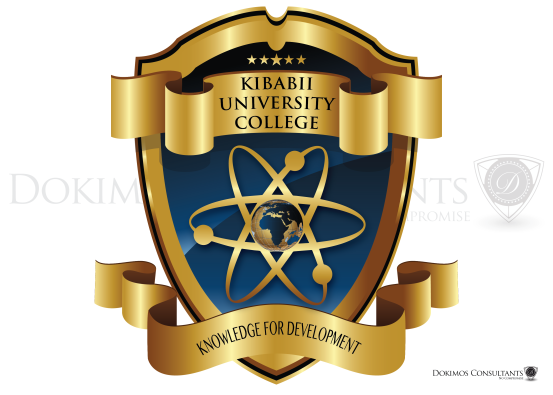 This is to inform all students of Kibabii University that the 2015/2016 Academic Year Special/Supplementary Examinations will be held from Friday, 19th August 2016 to Friday, 26th August 2016.All Students are further informed that there will be no other session for Special/Supplementary Examinations for the 2015/2016 Academic Year.All Students seeking to sit for the Special/Supplementary Examinations should:Clear all outstanding FeesPay Supplementary Examination FeesRegister for the Examinations by Monday, 1st August 2016All payments should be made to the University bank accounts provided on the University Website.Further enquiries should be addressed to the respective Deans of Faculties/Schools.The Deputy Registrar (Academic Affairs)Kibabii University P.O. Box 1699 – 50200BUNGOMATel. no. 02028660/0708085934/0734431729 Email: registraraa@kibabiiuniversity.ac.kewww.kibabiiuniversity.ac.ke